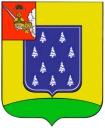 МУНИЦИПАЛЬНОЕ СОБРАНИЕХАРОВСКОГО МУНИЦИПАЛЬНОГО РАЙОНАРЕШЕНИЕот 11.11.2021 года                                                                                           №   59                             Об утверждении перечня индикаторов риска нарушения обязательных требований при осуществлении муниципального земельного контроля на территории городского поселения город Харовск и Харовского муниципального районаВ соответствии с частью 10 статьи 23 Федерального закона от 31.07.2021 №248-ФЗ "О государственном контроле (надзоре) и муниципальном контроле в Российской Федерации" и на основании Устава Харовского муниципального района, Муниципальное Собрание Харовского муниципального района РЕШИЛО:1. Утвердить Перечень индикаторов риска нарушения обязательных требований при осуществлении муниципального земельного контроля на территории городского поселения город Харовск и Харовского муниципального района согласно приложению к настоящему Решению.2. Настоящее решение вступает в силу в силу 01.01.2022 года  и подлежит официальному опубликованиюв «Официальном вестнике» - приложении к районной газете «Призыв» и подлежит размещению на официальном сайте администрации Харовского муниципального района в информационно-телекоммуникационной сети «Интернет».Глава Харовского муниципального района                                         О.Н.Миролюбова УТВЕРЖДЕНОРешением Муниципального собрания                                                                      Харовского муниципального района                                                                                от _____________ года № _____ИНДИКАТОРЫ РИСКА НАРУШЕНИЯ ОБЯЗАТЕЛЬНЫХ ТРЕБОВАНИЙ, ИСПОЛЬЗУЕМЫЕ ДЛЯ ОПРЕДЕЛЕНИЯ НЕОБХОДИМОСТИ ПРОВЕДЕНИЯ ВНЕПЛАНОВЫХПРОВЕРОК ПРИ ОСУЩЕСТВЛЕНИИ  АДМИНИСТРАЦИЕЙ ХАРОВСКОГО МУНЦИПАЛЬНОГО РАЙОНАВОЛОГОДСКОЙ ОБЛАСТИ МУНИЦИПАЛЬНОГО ЗЕМЕЛЬНОГО КОНТРОЛЯ1. Несоответствие площади используемого гражданином, юридическим лицом, индивидуальным предпринимателем земельного участка площади земельного участка, сведения о которой содержатся в Едином государственном реестре недвижимости.2. Отсутствие в Едином государственном реестре недвижимости сведений о правах на используемый гражданином, юридическим лицом, индивидуальным предпринимателем земельный участок.3. Несоответствие использования гражданином, юридическим лицом, индивидуальным предпринимателем земельного участка, целевому назначению в соответствии с его принадлежностью к той или иной категории земель и (или) видам разрешенного использования земельного участка, сведения о котором содержатся в Едином государственном реестре недвижимости.4. Отсутствие объектов капитального строительства, ведения строительных работ, связанных с возведением объектов капитального строительства на земельном участке, предназначенном для жилищного или иного строительства.5. Истечение одного года с момента возникновения в результате проведения публичных торгов на основании решения суда об изъятии земельного участка в связи с неиспользованием по целевому назначению или использованием с нарушением законодательства Российской Федерации права собственности на земельный участок из земель сельскохозяйственного назначения.